Pupil premium strategy statement – Budbrooke Primary SchoolThis statement details our school’s use of pupil premium (and recovery premium) funding to help improve the attainment of our disadvantaged pupils. It outlines our pupil premium strategy, how we intend to spend the funding in this academic year and the outcomes for disadvantaged pupils last academic year.School overviewFunding overviewPart A: Pupil premium strategy planStatement of intentChallengesThis details the key challenges to achievement that we have identified among our disadvantaged pupils.Intended outcomes This explains the outcomes we are aiming for by the end of our current strategy plan, and how we will measure whether they have been achieved.Activity in this academic yearThis details how we intend to spend our pupil premium (and recovery premium) funding this academic year to address the challenges listed above.Teaching (for example, CPD, recruitment and retention)Budgeted cost: £11,500Targeted academic support (for example, tutoring, one-to-one support, structured interventions) Budgeted cost: £9500Wider strategies (for example, related to attendance, behaviour, wellbeing)Budgeted cost: £7200Total budgeted cost: £28,300Part B: Review of the previous academic yearOutcomes for disadvantaged pupilsFurther information (optional)DetailDataNumber of pupils in school 199Proportion (%) of pupil premium eligible pupils11%Academic year/years that our current pupil premium strategy plan covers (3 year plans are recommended)2022-20232023-20242024-2025Date this statement was publishedDecember 2022Date on which it will be reviewedSeptember 2023Statement authorised byCorinne ThomasHeadteacherPupil premium leadCorinne ThomasGovernor / Trustee leadLiz AppleyardDetailAmountPupil premium funding allocation this academic year£26,138Recovery premium funding allocation this academic year£2000Pupil premium (and recovery premium*) funding carried forward from previous years (enter £0 if not applicable)*Recovery premium received in academic year 2021 to 2022 can be carried forward to academic year 2022 to 2023. Recovery premium received in academic year 2022 to 2023 cannot be carried forward to 2023 to 2024. £0Total budget for this academic yearIf your school is an academy in a trust that pools this funding, state the amount available to your school this academic year£28,138The Pupil Premium was introduced to address the underlying inequalities between children eligible for free school meals and their peers. It is allocated to schools to work with pupils who have been registered for free school meals at any point in the last six years. School are free to spend the Pupil Premium as they see fit, however, our approach and vision for our pupils is to ensure that all are offered ‘rich opportunities and memorable experiences’ and that those from poorer socio-economic backgrounds do not suffer barriers which hamper their progress and attainment.We believe that: - All of our children should and will benefit from the teaching and learning opportunities that Pupil Premium funding provides - Appropriate provision is made for all pupils belonging to vulnerable groups, including those who are from socially and economically disadvantaged groups - Pupil premium spending should be allocated following a needs analysis which identifies children with priority needs; those with the greatest need being children in receipt of free school meals whose progress is not rapid enough - Pupils who receive free school meals are not necessarily socially disadvantaged or are making inadequate progress - Not all pupils who are socially disadvantaged are registered or qualify for free school meals - Our Pupil Premium funding should be spent in a wide and imaginative variety of ways, so as to benefit the wide variety of interests and needs of our children - Our Pupil Premium funding should be spent according to ‘best value principles’ and related to activities which research suggests will make the very best use of the finances available - Whilst there are some ‘quick wins’, there is a need to also take a ‘long term view’ to stop achievement gaps from widening. Some of our long term objectives will take more than an academic year to come to fruition.Our ultimate aim is to ensure that every pupil comes to school ready to learn; this, in turn, will raise attainment for a Pupil Premium cohort. It is of the utmost importance that staff identify and support barriers to learning, evidence suggests that majority of such barriers are outside of school. We work closely with our families and their wider network to ensure that they have access to a wide range of services. We use our Pupil Premium budget to support the mental health and wellbeing of our pupils and ensure they receive a high-quality education. At Budbrooke Primary, we recognise that a pupil does not need to be eligible for Pupil Premium funding in order to access our support program. Our strategies aim to provide the pupils with the best possible educational experience. Our teaching assistants work very closely with class teachers to ensure gaps are addressed and small steps to success are identified. We strive to ensure that teaching and learning across our school is of a consistently high quality. Our staff have access to a vast range of CPD opportunities such as National Teaching College courses, Developing People through Communities Academies Trust and our own specialised CPD programme. This will ensure that all pupils have the skills and knowledge to prepare them for their future careers.Challenge numberDetail of challenge 1Entrance attainment is below age-related expectations2Attainment gap cross Reading, Writing and Maths3Overall attendance of PP pupils is only slightly less than non-PP but certain children eligible for PP have lateness/attendance issues, which reduce their school hours and cause them to fall behind.4Emotional instability of family members resulting in disrupted educational experiences for their children5Financial hardship results in reduced opportunities and memorable experiences. Specific children cannot afford trips and events, limiting their access to the curriculum.Intended outcomeSuccess criteriaEnsure pupil premium children are meeting age-related expectations and making at least expected progress from their starting pointsRaised progress and attainment and reduced barriers to learning for PP childrenAccelerated progress in core subjects for pupils identified to need catch-up interventionRaised progress and attainment; and addressing curriculum gaps in knowledge for PP childrenProvide resources to support improved access to learning opportunities at schoolRapid progress through specific interventions for PP childrenEnrich the lives of those on Pupil Premium, opening doors and creating opportunitiesPP children access enrichment activities and extra-curricular opportunities including sports and music.ActivityEvidence that supports this approachChallenge number(s) addressedExtra qualified teacher time to ensure targeted children have additional high-quality teaching in small groups.Research illustrates quality first teaching is of paramount importance to enable pupils to know more and remember more and apply prior learning.EEF Small group tuition1,2Provide resources to support improved access to learning opportunities in Early reading and phonics.Eg.Twinkl phonics, NessyPhonics approaches have a strong evidence base indicating a positive impact on pupils, particularly from disadvantaged backgrounds. Targeted phonics interventions have been shown to be more effective when delivered as regular sessionsEEF Phonics Toolkit Strand1,2ActivityEvidence that supports this approachChallenge number(s) addressedTeaching assistant support to provide targeted delivery of high-quality intervention and precision teaching in core subjects.Engagement with core subject curriculum increases attainment and progress.EEF Pupil Premium GuideEEF Teaching & Learning Toolkit1,2,3Engaging with National Tutoring programme to provide school-led tutoring (high-quality targeted tutoring focussed on Reading, Writing and Maths)Tuition sessions targeted at specific needs and knowledge gaps can be an effective method to support low attaining pupils or those falling behind, both one-to-one and in small group arrangements.1,2,3ActivityEvidence that supports this approachChallenge number(s) addressedFunding to enable PP children to access enrichment and extra-curricular activities which enhance the curriculum.Eg trips (including residential), after-school clubs, music tuitionBased on the current economic climate, some families are experiencing financial hardship and have limited access to resources.Learning is contextualised in concrete experiences and language rich environments. OFSTED research (2019) places emphasis on improving cultural capital, particularly for disadvantaged pupils.4,5Develop support for PP children and their families by providing access to specialist services:Educational PsychologistEarly intervention serviceIntervention and Disability ServiceSpeech & LanguageAccess to pastoral support and mental health well-being leadAccess to Early Help processIncreased mental well-being and safe guarding issues can impact on behaviour, attainment and SEMH.Early identification ensures pupils are able to access all learning opportunities.Early intervention can help children and young people to develop the skills they need to live happy, healthy and successful lives. It can improve the quality of children's home lives and family relationships, increase educational attainment and support good mental health.3,4The effect of this expenditure on the educational attainment of those pupils at the school in respect of whom grant funding was allocated.   How impact is measured:All children’s attainment and progress from individual starting points is tracked and monitored against national and school expectations (in addition to progress being measured in lessons)All disadvantaged children eligible for the pupil premium grant are monitored closely and individual barriers to learning are recorded and addressed (this may include barriers to learning that are not academic in nature)Attendance and punctuality is continually checkedEngagement of parents in school events (parents evening etc.)Progress during the 2021-22 academic year:Key Stage 1Internal data shows that 33% of PP pupils are making expected progress in Reading with 67% making better progressInternal data shows that 67% of PP pupils are making expected progress in Writing with 33% making better progress.Internal data shows that 67% of PP pupils are making expected progress in Maths with 33% making better progress.. Key Stage 2Internal data shows that 67% of PP pupils are making expected progress in Reading with 17% making better progress.Internal data shows that 100% of PP pupils are making expected progress in Writing.Internal data shows that 92% of PP pupils are making expected progress in Maths with 8% making better progress. Attainment during the 2020-21 academic year:Key Stage1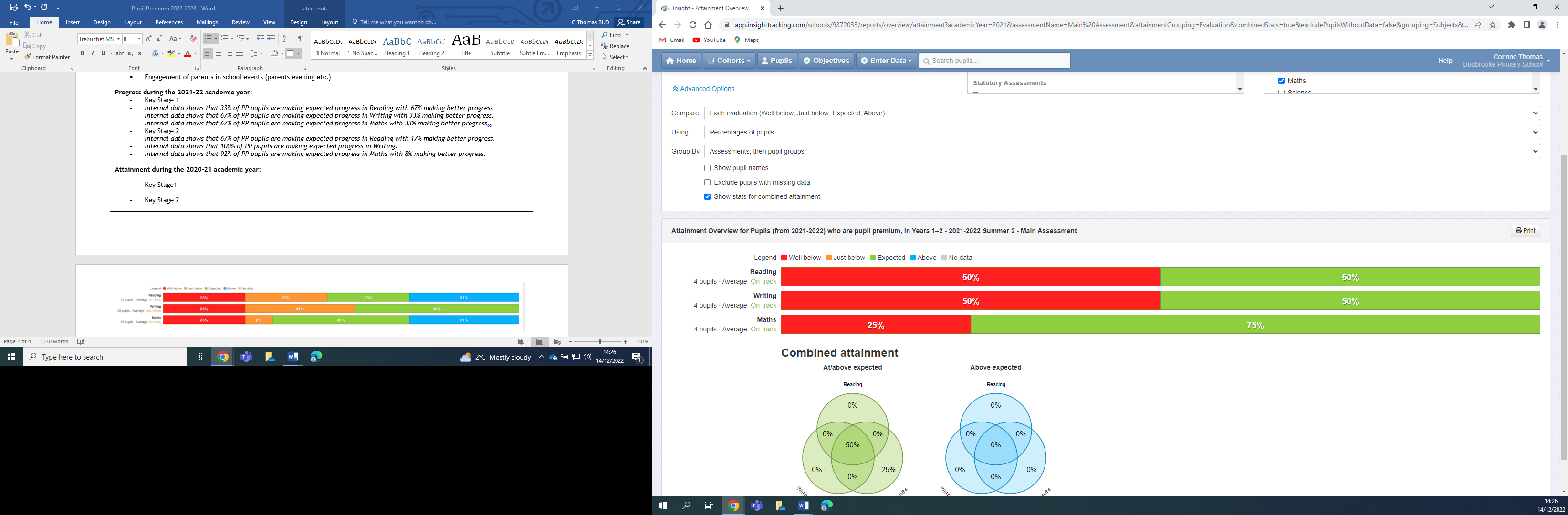 Key Stage 2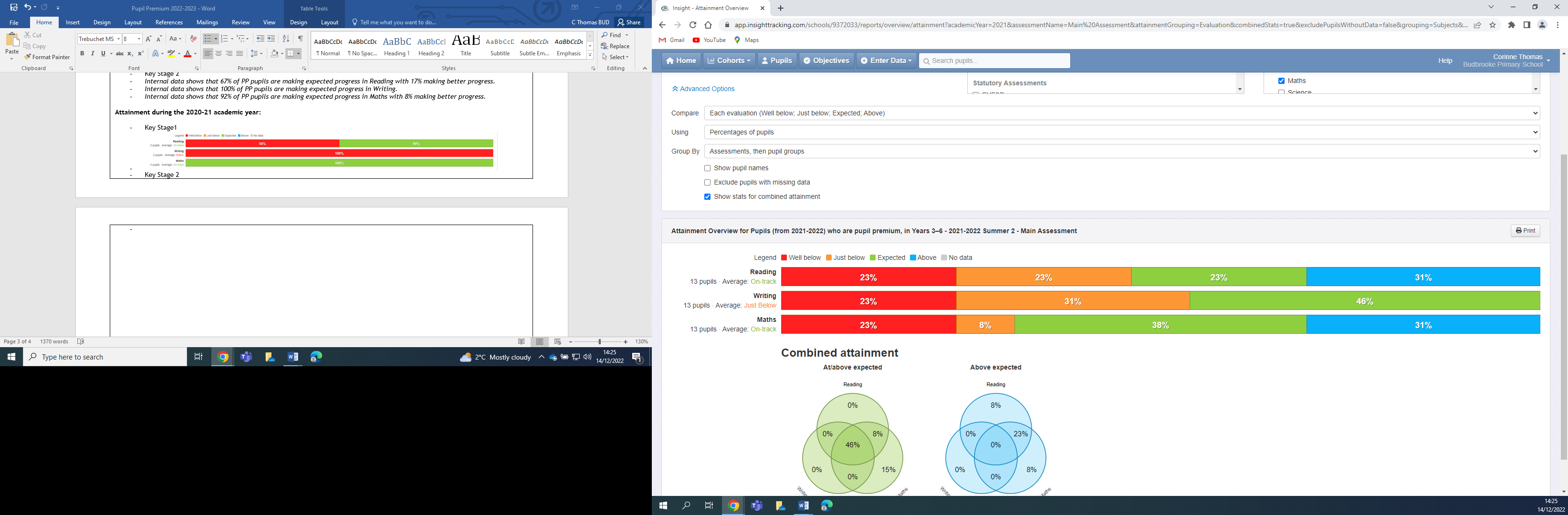 A new ‘Deep and Diverse’ experiences timetable has been developed to support the SEMH development of all children, specifically including those that are disadvantaged.A programme of Student Leadership is actively being promoted across the school which include groups such as: House Captains, School Council, Librarians, Well-being Ambassadors, Eco Committee, Digital Leaders and Maintenance Masters, the school has made the conscious decision to ensure each group contains a proportional representation of Pupil Premium children to support the access to wider opportunities that the school offers.